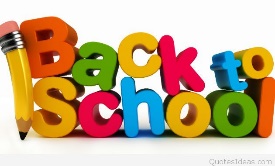 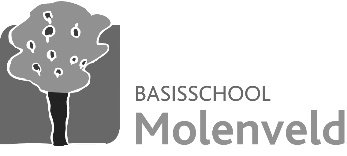 In Molenveld vinden we het fijn           op tijd op school te zijn!!!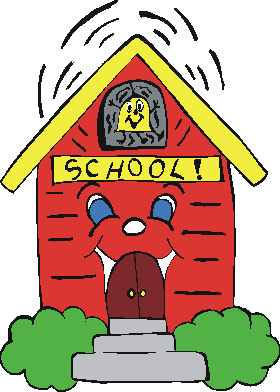 Schooltijden: 8u40 tot 15u30; woensdag: 8u40 tot 11u25Opvang: van 6u30 tot 17u45 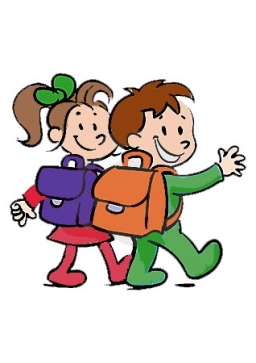 Bedankt om deze uurregelingen te respecteren! Maandkalender September 2021Woensdag1EERSTE SCHOOLDAG    19u00: infoavond Donderdag2Vrijdag3Zaterdag4Zondag 5Maandag6L5: ZwemmenDinsdag 7Woensdag8Donderdag9Vrijdag10Zaterdag11Zondag 12Maandag13L5: Zwemmen Dinsdag 14Woensdag15Donderdag16Vrijdag17StrapdagZaterdag18Zondag 19Maandag20L5: Zwemmen Dinsdag 21Woensdag22Donderdag23Vrijdag24Zaterdag25Zondag 26Maandag 27L5: ZwemmenDinsdag 28Lager: Scholenveldloop (FC Kerksken) (L1-2-3 voormiddag, L4-5-6 namiddag) Woensdag29Dag van de sportclubDonderdag 30